Publicado en Madrid el 10/09/2018 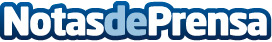 Moebyus Machines, la empresa española que está revolucionado la impresión 3DFundada en Madrid hace 5 años, Moebyus Machines se ha convertido en un referente en la fabricación de impresoras 3D en nuestro paísDatos de contacto:Silvia MartínezDpto Marketing Moebyus MachinesNota de prensa publicada en: https://www.notasdeprensa.es/moebyus-machines-la-empresa-espanola-que-esta Categorias: Hardware Madrid Emprendedores E-Commerce Consumo Premios http://www.notasdeprensa.es